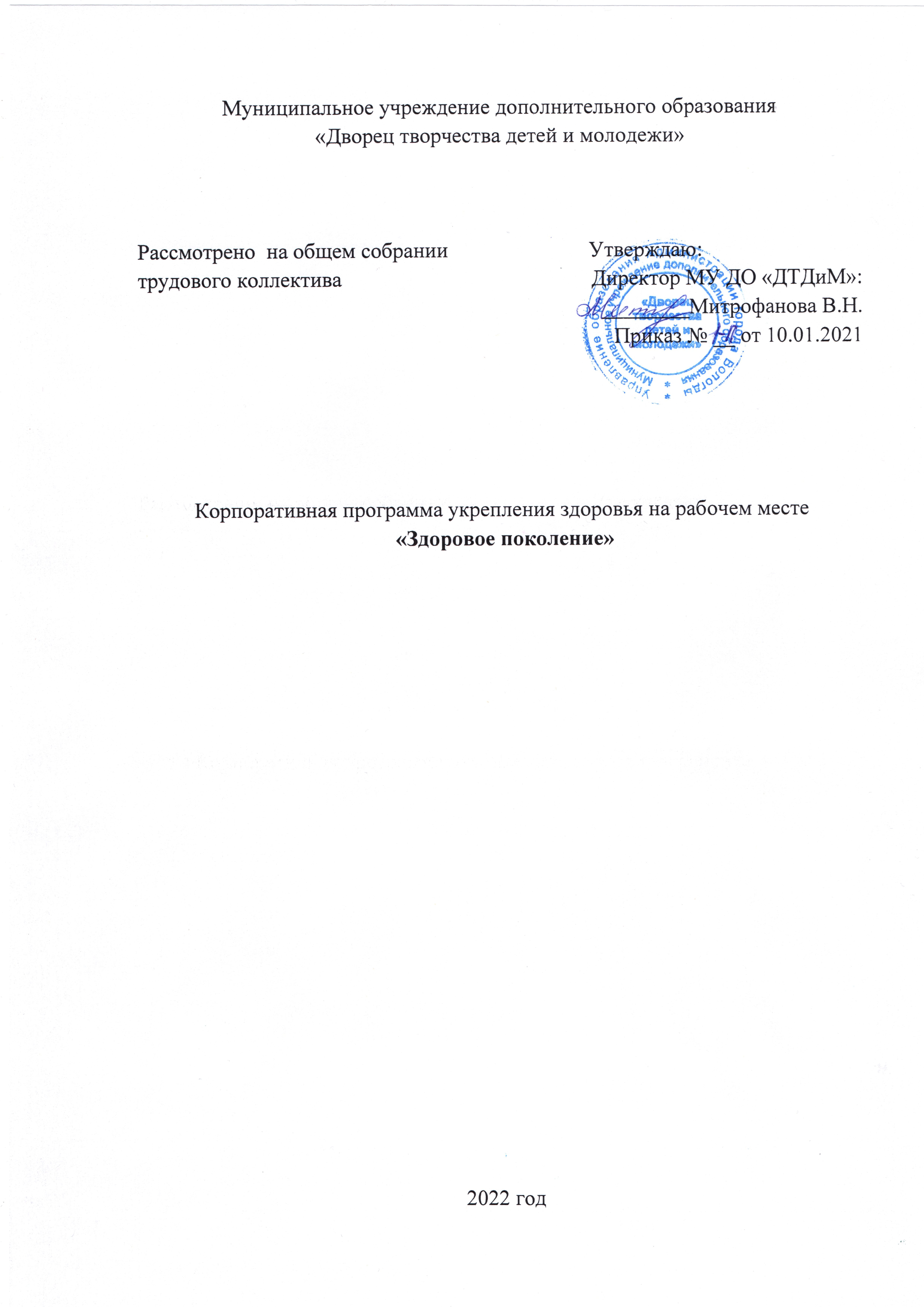 Корпоративная программа укрепления здоровья на рабочем месте «Здоровое поколение»Пояснительная записка Здоровье – это первая и важнейшая потребность человека, определяющая его способность к труду и обеспечивающая гармоничное развитие личности. В последнее время особенно острой стала проблема сохранения физического, психического и социального здоровья работников сферы образования.Результативность работы образовательного учреждения напрямую связана с состоянием здоровья ее сотрудников, следовательно, организация работы по сохранению и укреплению здоровья работников является одной из наиболее актуальных задач современной системы образования.  АктуальностьОсновными факторами риска условий труда работников образовательных организаций являются: - повышенное психоэмоциональное напряжение, приводящее к стрессу, профессиональным деформациям, эмоциональному выгоранию, психосоматическим и нервно-психическим заболеваниям;- значительная голосовая, зрительная нагрузка при выполнении профессиональных обязанностей; - преобладание в процессе трудовой деятельности статической нагрузки при незначительной общей мышечной и двигательной нагрузке; - высокая плотность контактов в условиях современной эпидемиологической обстановки. Каждый из этих основных факторов риска может способствовать возникновению профессионально обусловленных видов патологии нервной, сердечно-сосудистой, дыхательной и других систем.По научным данным доктора биологических наук, профессора Э.М.Казина, у трети работников показатель степени социальной адаптации равен или ниже, чем у больных неврозами, 60% работников испытывают психологический дискомфорт во время работы, 85% находятся в постоянном стрессовом состоянии. Даже молодые работники имеют большое количество хронических заболеваний, ведущими из которых являются заболевания органов дыхания (71,2%), сердечно-сосудистой системы (63%), хронические ларингиты (46%), вегетососудистая дистония (72,1%). Нарушения в нервно-психическом здоровье вследствие воздействия вредных факторов имеют более 35% работников после 10 лет работы, 40% - после 15 лет стажа работы и более 50% работников после 20 лет стажа работы.Корпоративная программа МУ ДО «Дворец творчества детей и молодежи» «Здоровое поколение» подразумевает под собой комплекс мероприятий, предпринимаемых работодателем для улучшения состояния здоровья работников, улучшения микроклимата в коллективе, в целях профилактики заболеваний, повышения безопасности, производительности и эффективности труда работников. Залогом успешности программы является целостный подход, основанный на определении здоровья не только как отсутствие болезней, но и состояние полного физического, эмоционального, интеллектуального, социального благополучия. Здоровье работников определяется производственными, социальными и индивидуальными рисками, доступом к медико-санитарным услугам. Ценность физического, психического и социального здоровья каждого сотрудника организации многократно возрастает. Рабочее место - оптимальная организационная форма охраны и поддержания здоровья, профилактики заболеваний.Программа разработана для работников МУ ДО «Дворец творчества детей и молодежи».Цель программы:  сохранение и укрепление здоровья сотрудников организации, профилактика заболеваний и потери трудоспособности. Задачи: Формирование системы мотивации работников к здоровому образу жизни, включая здоровое питание, отказ от вредных привычек, физическую активность. Создание благоприятной рабочей среды для укрепления здоровья и безопасных условий труда сотрудников организации.  Повышение ответственности за индивидуальное здоровье и приверженности к здоровому образу жизни работников и членов их семей.  Проведение для работников профилактических мероприятий. Создание оптимальных гигиенических, экологических и эргономических условий деятельности работников на их рабочих местах.  План мероприятий по реализации программыОжидаемый результат от реализации программы В результате реализации корпоративной программы «Здоровое поколение!» в области укрепления здоровья работников предполагаются следующие результаты: Для работников: Изменение отношения к состоянию своего здоровья.  Укрепление здоровья и улучшение самочувствия.  Увеличение продолжительности жизни. Для работодателей: Сохранение на длительное время здоровых трудовых ресурсов.  Сокращение трудопотерь по болезни.  Снижение текучести кадров.  Повышение имиджа Дворца творчества детей и молодежи.  Внедрение приоритета здорового образа жизни среди работников; изменение отношения работников к состоянию своего здоровья.  Повышение численности работников, ведущих здоровый образ жизни.НаправленияМероприятия1. Создание безопасных условий труда, гигиена труда, развитие «здоровой» производственной  среды, эргономика  (здоровые рабочие места) 1.1..Меры, меняющие рабочую среду: кондиционирования воздуха, изменение освещения, другие меры психологической разгрузки, специальные мероприятия для снятия  стресса и профилактики эмоционального выгорания.1.2.Мероприятия по охране и безопасности труда в соответствии с нормативными документами: проведение контроля санитарно-гигиенической оценки условий труда, профилактика травматизма, организация обучения по правилам оказания первой помощи, проведение инструктажей по охране труда, предотвращению риска, оценка  производственных факторов риска, приводящих к расстройству здоровья, проведение специальной оценки условий труда. 2. Страхование 2.1. Обязательное медицинское страхование (Фонд ОМС) 2.2. Социальное страхование (Фонд социального страхования) 2.3 . Пенсионное страхование (Пенсионный фонд) - Оплата родовых сертификатов.  Личное2.4. Добровольное медицинское страхование (ДМС) 3. Медицинские мероприятия 3.1. Проводится ежегодная вакцинация от гриппа, гепатита, ковида и другие прививки на рабочем месте. 3.2. Медицинские осмотры 3.3. Предварительные и периодические осмотры Предварительный медицинский осмотр - обязательное условие для приема на работу. Цель - оценка состояния здоровья, обратившегося для трудоустройства, его соответствие будущей должности, а также выявление заболеваний на момент трудоустройства. Периодические медицинские осмотры подтверждают профпригодность сотрудника и определяют динамику в изменениях здоровья, возникающих под влиянием факторов труда. Выявление проблем позволяет предпринять необходимые меры в раннем периоде развития патологии. осмотр – комплекс медицинских обследований, проводимый в целях раннего (своевременного) выявления состояний, заболеваний и факторов риска их развития, а также в целях определения групп здоровья и выработки рекомендаций для пациентов. 3.4. Диспансеризация Диспансеризация – комплекс мероприятий, включающий в себя профилактический медицинский осмотр и дополнительные методы обследований, проводимых в целях оценки состояния здоровья (включая определение группы здоровья и группы диспансерного наблюдения). Проведение  профилактического медицинского осмотра и диспансеризация определенных групп взрослого населения проводятся в соответствии с Приказом Минздрава России от 13.03.2019 N124н “Об утверждении порядка проведения профилактического медицинского осмотра и диспансеризации определенных групп взрослого населения” (зарегистрировано в Минюсте России 24.03.2019 № 54495).4. Здоровое питание64.1. Питание и питьевой режим в рабочее время Обеспечение сотрудников в течение рабочего времени возможность приема пищи, воды (организация работы буфета). 4.2. Проведение образовательных семинаров для работников по следующим темам: «Здоровое питание», «Питание для долголетия», «Стройнее и вкуснее».4.3.Проведение мастер - классов по приготовлению вкусной и здоровой пищи, проведение конкурсов рецептов блюд для здорового питания5.Физическая активность5.1. Проведение физкультурно - спортивных мероприятий: День здоровья, выезды за город, спортивные состязания, туристические походы, лыжные прогулки5.2. Проведение городского конкурса «Спортивные рекорды Вологодчины», 5.3. Размещение мотивационных фотографий, плакатов за ЗОЖ5.4. Создание команды для выездов на районные/городские/областные соревнования. Активное участие в них: соревнования по теннису, по лыжам, осенний кросс, туристические слеты.5.5. Проведение семейных спортивных мероприятий во Дворце творчества: лыжные прогулки, клуб  «Выходного дня», катание на коньках, пещие прогулки.5.6. Улучшение материально-технической базы (помещение для занятий, спортивный инвентарь).5.7. Проведение производственных зарядок.Психологическое и эмоциональное благополучие6.1.Информирование работников об основах психоэмоциональной гигиены, обеспечить доступность консультации и поддержки психолога, ознакомить с информацией о психологических навыках управления стрессом, о профилактике профессионального выгорания и депрессии6.2. Просветительская работа.Еженедельное наполнение контента сайта и социальных сетей учреждения  информацией по сохранению психологического здоровья 6.3. Проведение психопрофилактических мероприятий.Организация работы комнаты отдыха и релаксации,Программы, направленные на профилактику стресса на рабочем месте, повышение уровня благополучия. Сопровождение по управлению эмоциями; профилактика депрессии, выгорания, тревожных расстройств; арт -терапивтические и проективные методики, дыхательные практики со специалистами.